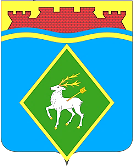 РОСТОВСКАЯ ОБЛАСТЬСОБРАНИЕ ДЕПУТАТОВБЕЛОКАЛИТВИНСКОГО ГОРОДСКОГО ПОСЕЛЕНИЯРЕШЕНИЕ30 июня 2022 г.                  г. Белая Калитва                                           № 44О принятии  Уставамуниципального образования «Белокалитвинское городское поселение»В соответствии со статьей 44 Федерального закона от 6 октября 2003 года № 131-ФЗ «Об общих принципах организации местного самоуправления в Российской Федерации», статьей 47 Устава муниципального образования «Белокалитвинское городское поселение» Собрание депутатов Белокалитвинского городского поселенияРЕШИЛО:Принять Устав муниципального образования «Белокалитвинское городское поселение», согласно приложению. 2. Настоящее решение вступает в силу со дня его официального обнародования, произведенного после государственной регистрации Устава муниципального образования «Белокалитвинское городское поселение».3. Контроль за исполнением настоящего решения оставляю за собой и председателем  постоянной депутатской комиссии по местному самоуправлению и охране общественного порядка А.И. Золотаревым.Председатель Собрания депутатов-глава Белокалитвинского городского поселения                             В.А. Рыжкин